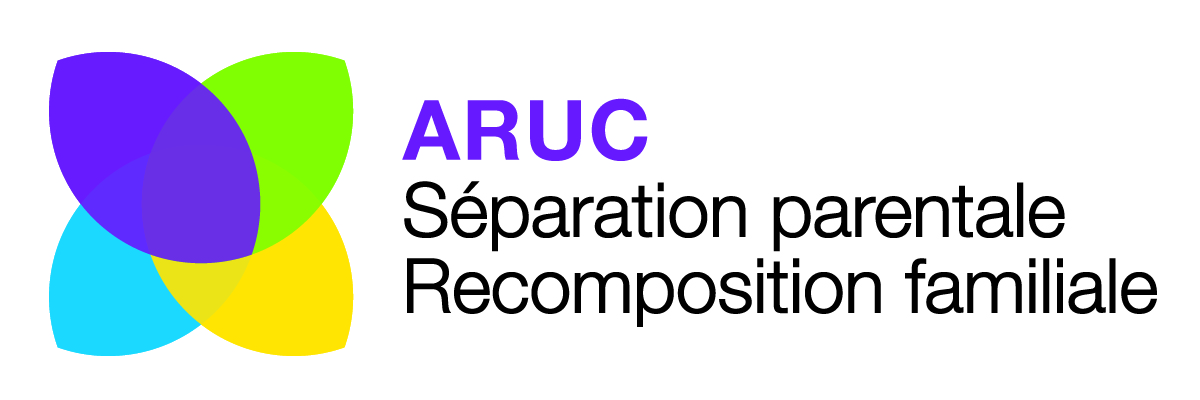 FORMULAIRE DE DEMANDE DE SOUTIEN À LA DIFFUSIONInformations généralesStatut du membre : Type d’activité :  Nom du demandeur : Organisme de rattachement : Demande pour une communicationRemplissez cette section uniquement si vous demandez un soutien pour une communication. Pour une demande de soutien pour la traduction d’un article, passez à la section suivante.Nom de l’activité : Organisation hôte : Personne responsable de l’organisation : Date et lieu de l’activité : Titre de la communication : Votre communication a-t-elle reçu une acceptation officielle de la part du comité organisateur? Expliquer comment le sujet de votre communication rejoint la programmation de l’ARUC : 	Coûts estimés pour la présente demande (Frais maximaux : pour les étudiants, 650$; pour les chercheurs et les partenaires au Canada, 850$; à l’étranger pour les chercheurs et partenaires seulement, 2000$). Il est important de conserver les reçus. Transport : Hébergement : Inscription au colloque : Perdiem : Résumé de votre communication : Demande pour la traduction d’un articleRemplissez cette section uniquement si vous demandez un soutien pour la traduction d’un article.Titre de l’article : Nom de la revue : Rayonnement scientifique de la revue. Préciser le domaine de la revue, son public-cible, son rayonnement et ses facteurs d’impact, si disponibles? Expliquer comment le sujet de votre article rejoint la programmation de l’ARUC :	Résumé de votre article : En recevant un soutien pour la diffusion de leurs travaux, les chercheurs, partenaires et étudiants acceptent que le résumé de leur présentation ou de leur article soit publié sur le site web de l’ARUC.J’accepte que l’ARUC diffuse le résumé de ma communication ou de mon article sur son site web.